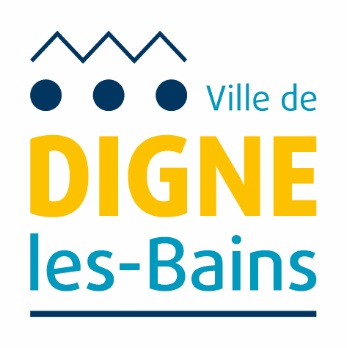 // ANNEXE 2 SERVICE DES SPORTS //EVENEMENT SPORTIF 2024
1 annexe à remplir par évènement sportifNom de l’association : Nom du référent en charge de(s) l’évènement(s) à contacter en cas de besoin :Coordonnées tél et mail : Intitulé : Date(s) / Période(s) : Subvention demandée : …………………………………………. €urosTout dossier incomplet ne sera pas pris en considérationÀ déposer au Service des Sports ou par mail : smjs@dignelesbains.fr Au plus tard : le 12 JanvierPRESENTATION DE L’EVENEMENT SPORTIF  Nouvel évènement	  RenouvellementQuels sont les objectifs ?     ……………………………………………………………………………………………………………………………………………..…………………………………………………………………………………………………………………………………………………………………………………………………………..……………………………………………………………………………………………………………………………………………………………………………………………………..…………………………………………………………………………………………………………………………………………………………………………………………………………..……………………………………………………..……………………………………………………………………………………………………………………………………………..………………………………………………………..……………………………………………………………………………………………………………………………………………..………………………………………………………..Pouvez-vous décrire le projet ?		 (Public concerné, le lieu, la date, la durée, les moyens mis en œuvre, les partenariats privés et publics, l’intérêt communal, le plan de communication, les effets attendus…)……………………………………………………………………………………………………………………………………………..………………………………………………………………………………………………………………………………………………………………………………………………………..………………………………………………………………………………………………………………………………………………………………………………………………………..………………………………………………………………………………………………………………………………………………………………………………………………………..………………………………………………………………………………………………………………………………………………………………………………………………………..………………………………………………………………………………………………………………………………………………………………………………………………………..………………………………………………………………………………………………………………………………………………………………………………………………………..………………………………………………………………………………………………………………………………………………………………………………………………………..…………………………………………………………BUDGET PREVISIONNEL DE L’EVENEMENT :CHARGESMONTANT EN €PRODUITSMONTANT EN €60 - Achat70 - Vente de produits finis, prestations de services, marchandisesLoyerPrestation de servicesAchats non stockés de matières et de fournitures (de bureau)Vente de marchandisesFournitures non stockables (eau, énergie)Sponsors, publicitésFourniture d'entretien et de petit équipementEntrées spectateurs, buvettesAutres fournituresLotos, vide-greniers etc.Cotisations61 - Services extérieursParticipation aux déplacementsLocations (installations)Entretien et réparation74- Subventions d’exploitationAssurance locaux et matérielEtat: (précisez le(s) ministère(s) sollicité(s)Autres assurances-Documentation, revues-Stages, colloques, séminairesRégion :Divers--62 - Autres services extérieursDépartement :Licences-Publicité, publication-Réunions, réceptions, missionsVille de Digne-les-Bains :Déplacements hors compétitions-Frais postaux et de télécommunications-Services bancairesAutres collectivités :Autres--63 - Impôts et taxesImpôts et taxes sur rémunérationAutres recettes (précisez)Autres impôts et taxes--64- Charges de personnel-Rémunération des personnelsCharges sociales75 - Autres produits de gestion couranteAutres charges de personnel65- Autres charges de gestion courante76 - Produits financiers66- Charges financières77 - Produits exceptionnels67- Charges exceptionnelles78 – Reprises sur amortissements et provisions68- Dotation aux amortissements (provisions pour renouvellement)79 - transfert de chargesSOUS-TOTAL DES CHARGESSOUS-TOTAL DES PRODUITS86- Emplois des contributions volontaires en nature87 - Contributions volontaires en naturePersonnel bénévoleBénévolatMise à disposition gratuite de biens et prestationsPrestations en natureSecours en natureDons en natureTOTAL DES CHARGESTOTAL DES PRODUITS